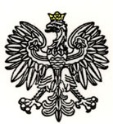 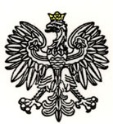 Warszawa, 18.01.2024 r.  Dotyczy: .postępowania o  udzielenie  zamówienia publicznego w trybie podstawowym w celu zawarcia umowy ramowej pn.: Dostawy druków resortowych, nr ref.: WZP-26/24/1/Z.Wydział Zamówień Publicznych KSP, działając w imieniu Zamawiającego, 
na podstawie art. 284 ust. 1 i 2 ustawy z dnia 11 września 2019 r. Prawo zamówień publicznych (t. j. Dz. U. z 2023 r. poz. 1605, z zm.), uprzejmie informuje o treści wniosku o wyjaśnienie treści Specyfikacji Warunków Zamówienia (SWZ) i udzielonej przez Zamawiającego odpowiedzi.Pytanie nr 1 wskazujecie Państwo w SIWZ załącznik nr 3 stanowiący wykaz usług, którego nie ma w dokumentach przetargowych.Odpowiedź na pytanie nr 1:Zamawiający informuje, że nie wymaga w przedmiotowym postępowaniu złożenia przez Wykonawcę wykazu usług. Załącznik nr 3 do SWZ: Opis przedmiotu zamówienia/Formularz cenowy jest dostępny w wersji edytowalnej w pliku Załączniki do edycji dostępnym w zakładce postępowania.  Szczegółowy wykaz dokumentów jakie Wykonawca ma złożyć wraz z ofertą znajduje się w Rozdziale IX ust. 6 i 7 SWZ. W przedmiotowym postępowaniu Zamawiający nie wymaga złożenia przez Wykonawcę podmiotowych środków dowodowych. Odpowiedź na pytanie do treści SWZ jest wiążące dla stron i musi być uwzględnione 
w składanych ofertach. Podpis na oryginale: \-\ Katarzyna Jacak